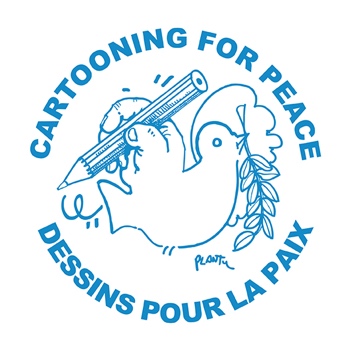 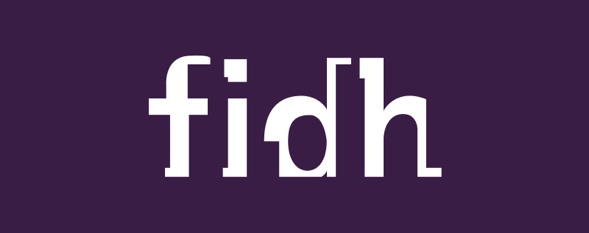 Retour sur 2017 : les droits humains croqués en BD! Fédération internationale des ligues des droits de l’HommeCartooning for PeaceDécouvrez le rapport BD :En carte interactive :https://www.fidh.org/fr/nos­impacts/la­fidh­en­bd­2117En format Dazibao :https://www.fidh.org/fr/nos­impacts/la­fidh­raconte­son­annee­2017­en­bdPartagez sur vos réseaux sociaux !Facebookez !https://www.facebook.com/FIDH.HumanRightsRetweetez ! https://twitter.com/fidh_fr et https://twitter.com/fidh_enParis, le 30 janvier 2018 ­ Montée des extrémismes et des populismes, enlisement de conflits meurtriers, attentats et attaques terroristes, fuite en avant sécuritaire, primauté des intérêts économiques et commerciaux... Partout, les droits humains sont attaqués et menacés, relégués au rang d’utilités sympathiques mais illusoires... Et pourtant, ils résistent ! La FIDH publie aujourd’hui en ligne son rapport annuel BD, grâce à la plume du dessinateur Romain Ronzeau et des dessinateurs de Cartooning for Peace. Croquant quelques victoires et combats de 2017, les caricaturistes saisissent l’essentiel: c’est en temps de crise que la défense des droits humains est plus que jamais nécessaire ! Ouverture d’une enquête de la Cour Pénale Internationale (CPI) sur la dérive autoritaire du régime burundais, légalisation partielle du droit à l’avortement au Chili, vote historique contre les violences faites aux femmes en Tunisie, révélations des liens entre banques françaises et colonisation israélienne... Le rapport mis en ligne aujourd’hui illustre quelques uns des nombreux combats pour la défense des droits humains menés en 2017 par la FIDH et ses 184 organisations membres. Il en souligne la diversité, les réussites et impacts. Fruit d’une collaboration avec le dessinateur Romain Ronzeau et de dessinateurs de l’association Cartooning for Peace, cette 7ème édition du rapport annuel BD est cette année présentée sous forme de carte interactive dédiée, où l’internaute peut cliquer sur le pays / thème de son choix, alors que les dessins pourront être partagés sur les réseaux sociaux ! A l’occasion de la sortie de son rapport annuel BD, la FIDH réitère son soutien aux dessinateurs et caricaturistes qui, quotidiennement, subissent menaces et attaques. Cartooning for Peace est un réseau de 162 dessinateurs qui combattent, avec humour, pour le respect des cultures et des libertés. Fondée en 2006 par Plantu et placée sous le patronage de Kofi Annan, l'association s'engage à promouvoir le dessin de presse comme un outil de défense des droits de l’homme et de la liberté d’expression à travers des rencontres, des publications et des expositions ; utiliser la valeur pédagogique du dessin de presse pour dénoncer les intolérances et sensibiliser, avec le sourire, les jeunes et les publics dits sensibles aux grands problèmes de société ; et donner une visibilité aux dessinateurs de presse menacés. Contacts Presse :Samuel HANRYONshanryon@fidh.org / Twitter: @Sam_hanryonAudrey COUPRIEacoouprie@fidh.org / Twitter: @AudreyCouprie